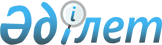 Об утверждении перечня работодателей, организующих социальные рабочие места в 2012 году
					
			Утративший силу
			
			
		
					Постановление акимата Жамбылского района Северо-Казахстанской области от 30 января 2012 года N 50. Зарегистрировано Департаментом юстиции Северо-Казахстанской области 21 февраля 2012 года N 13-7-170. Утратило силу - постановлением акимата Жамбылского района Северо-Казахстанской области от 15 мая 2012 года N 154

      Сноска. Утратило силу - постановлением акимата Жамбылского района Северо-Казахстанской области от 15.05.2012 N 154      В соответствии с подпунктом 13) пункта 1 статьи 31, пунктом 1 статьи 37 Закона Республики Казахстан от 23 января 2001 года № 148 «О местном государственном управлении и самоуправлении в Республике Казахстан», подпунктом 5-4) статьи 7, статьей 18-1 Закона Республики Казахстан от 23 января 2001 года № 149 «О занятости населения», пунктом 6 главы 2 Правил организации и финансирования социальных рабочих мест, утвержденных постановлением Правительства Республики Казахстан от 19 июня 2001 года № 836 «О мерах по реализации Закона Республики Казахстан от 23 января 2001 года «О занятости населения», подпунктом 2) пункта 29 Правил организации и финансирования обучения, содействия в трудоустройстве лиц, участвующих в активных мерах содействия занятости, и предоставления им мер государственной поддержки, утвержденных постановлением Правительства Республики Казахстан от 18 июля 2011 года № 815 «Об утверждении Правил организации и финансирования обучения, содействия в трудоустройстве лиц, участвующих в активных мерах содействия занятости, и предоставления им мер государственной поддержки», постановлением Правительства Республики Казахстан от 31 марта 2011 года № 316 «Об утверждении Программы занятости 2020» (далее -Программа занятости 2020), акимат района ПОСТАНОВЛЯЕТ:



      1. Утвердить прилагаемые:

      1) Перечень работодателей, где в соответствии с потребностью регионального рынка труда в 2012 году будут организованы социальные рабочие места на территории Жамбылского района для трудоустройства безработных из целевых групп населения;

      2) Перечень работодателей, создавших социальные рабочие места, для трудоустройства участников Программы занятости 2020, имеющих профессиональное образование на момент включения в Программу занятости 2020, либо завершивших профессиональное обучение.



      2. Настоящее постановление вводится в действие по истечении десяти календарных дней после дня его первого официального опубликования.      Аким Жамбылского района                    С. Ибраев

Утвержден

постановлением акимата района

от 30 января 2012 года № 50 Перечень работодателей, где в соответствии с потребностью регионального рынка труда в 2012 году будут организованы социальные рабочие места на территории Жамбылского района для трудоустройства безработных из целевых групп населения

Утвержден

постановлением акимата района

от 30 января 2012 года № 50 Перечень работодателей, создавших социальные рабочие места, для трудоустройства участников Программы занятости 2020, имеющих профессиональное образование на момент включения в Программу занятости 2020, либо завершивших профессиональное обучение
					© 2012. РГП на ПХВ «Институт законодательства и правовой информации Республики Казахстан» Министерства юстиции Республики Казахстан
				№

п/

пНаименование

работодателяПрофессия

(должность)

организуемо

го социаль

ного рабо

чего местаКоли

чес

тво

орга

низу

емых

соци

аль

ных

рабо

чих

местПро

дол

жи

тель

нос

ть

рабо

ты в

меся

цахРаз

мер

месяч

ной

зара

бот

ной

платы

в тен

геРазмер

компенса

ции ме

сячной

заработ

ной пла

ты из

средств

государ

ственно

го бюд

жета в

тенге1Товарищество с ограниченной ответственностью «Железное» (по согласованию)Тракторист-машинист сельскохо

зяйственно

го произ

водства5до 64500022 5002Товарищество с ограниченной ответственностью «Атамекен Агро» (по согласованию)Тракторист-машинист сельскохо

зяйственно

го произ

водства3до 33500017 5003Фермерское хозяйство «Аида» (по согласованию)Подсобный рабочий1до 33500017 5004Фермерское хозяйство «Фаисханов Ф.Ф.» (по согласованию)Водитель автомобилей1до 64000020 0004Фермерское хозяйство «Фаисханов Ф.Ф.» (по согласованию)Повар1до 64000020 0005Фермерское хозяйство «Беркт» (по согласованию)Подсобный рабочий2до 63500017 5006Крестьянское хозяйство «Асхабов Р.Ж.» (по согласованию)Подсобный рабочий2до 63500017 5007Крестьянское хозяйство «Гриценко Г.А.» (по согласованию)Подсобный рабочий1до 64000020 0008Крестьянское хозяйство «Руслан» (по согласованию)Подсобный рабочий3до 33500017 5009Крестьянское хозяйство «Турнова В.П.» (по согласованию)Подсобный рабочий3до 64000020 00010Индивидуальный предприниматель «Шагапов С.П.» (по согласованию)Слесарь по ремонту автомобилей5до 64000020 00011Индивидуальный предприниматель «Курдыбайло» (по согласованию)Продавец непродоволь

ственных товаров2до 64000020 00011Индивидуальный предприниматель «Курдыбайло» (по согласованию)Водитель автомобилей1до 64000020 00012Индивидуальный предприниматель «Фролов О.А.» (по согласованию)Подсобный рабочий4до 64000020 000№ п/пНаименование

работодателяПрофес

сия

(долж

ность)

органи

зуемого

социаль

ного ра

бочего

местаКо

ли

чес

тво

ор

га

ни

зуе

мых

со

ци

аль

ных

ра

бо

чих

мес

тПро

дол

жи

тель

нос

ть

рабо

ты в

меся

цахРаз

мер

месяч

ной

зара

бот

ной

пла

ты в

тенгеУсловия

субсиди

рования

государ

ством за

работной

платы в

течений

12 меся

цевКомпенса

ция час

ти зат

рат на

оплату

труда

работни

ков, тру

доустро

енных по

направле

ниям

Центра

занятос

ти насе

ления, в

тенге1Товарищество с ограниченной ответственнос

тью «Пресновское АТП» (по согласованию)Техник-

строи

тель4до 1236000в первые 6 меся

цев не

более

50%, в

последую

щие 3

месяца

не более

30%, пос

ледние

3 месяца

не более

15%. в первые шесть месяцев – 18 000, пос

ледующие три месяца – 10 800, послед

ние три месяца – 5 400.2.Товарищество с ограниченной ответственнос

тью «Богдановка» (по согласованию)Сварщик1до 1240000в первые 6 меся

цев не

более

50%, в

последую

щие 3

месяца

не более

30%, пос

ледние

3 месяца

не более

15%. в первые шесть месяцев - 20 000, пос

ледующие три месяца - 12 000, послед

ние три месяца -6 000.2.Товарищество с ограниченной ответственнос

тью «Богдановка» (по согласованию)Тракто

рист-ма

шинист

сельско

хозяйст

венного

произ

водства2до 1240000в первые 6 меся

цев не

более

50%, в

последую

щие 3

месяца

не более

30%, пос

ледние

3 месяца

не более

15%. в первые шесть месяцев - 20 000, пос

ледующие три месяца - 12 000, послед

ние три месяца -6 0002.Товарищество с ограниченной ответственнос

тью «Богдановка» (по согласованию)Води

тель ав

томоби

лей1до 1240000в первые 6 меся

цев не

более

50%, в

последую

щие 3

месяца

не более

30%, пос

ледние

3 месяца

не более

15%. в первые шесть месяцев - 20 000, пос

ледующие три месяца - 12 000, послед

ние три месяца -6 0003.Товарищество с ограниченной ответственнос

тью «Пресновское ХПП» (по согласованию)Аппаратчик об

работки зерна10до 1236000в первые 6 меся

цев не

более

50%, в

последую

щие 3

месяца

не более

30%, пос

ледние

3 месяца

не более

15%. в первые шесть месяцев – 18 000, пос

ледующие три месяца – 10 800, послед

ние три месяца – 5 400.4.Фермерское хозяйство «Гузиенко С.Н.» (по согласованию)Тракто

рист-ма

шинист

сельско

хозяйст

венного

произ

водства

тракто

ристы4до 1240000в первые 6 меся

цев не

более

50%, в

последую

щие 3

месяца

не более

30%, пос

ледние

3 месяца

не более

15%. в первые шесть месяцев - 20 000, пос

ледующие три месяца - 12 000, послед

ние три месяца - 6 0005.Фермерское хозяйство «Роман» (по согласованию)Тракто

рист-ма

шинист

сельско

хозяйст

венного

произ

водства3до 1240000в первые 6 меся

цев не

более

50%, в

последую

щие 3

месяца

не более

30%, пос

ледние

3 месяца

не более

15%. в первые шесть месяцев - 20 000, пос

ледующие три месяца - 12 000, послед

ние три месяца - 6 0006Фермерское хозяйство «ProfitGrain» (по согласованию)Тракто

рист-ма

шинист

сельско

хозяйст

венного

произ

водства4до 1240000в первые 6 меся

цев не

более

50%, в

последую

щие 3

месяца

не более

30%, пос

ледние

3 месяца

не более

15%. в первые шесть месяцев - 20 000, пос

ледующие три месяца - 12 000, послед

ние три месяца - 6 0007Крестьянское хозяйство «Руслан» (по согласованию)Води

тель ав

томоби

лей1до 1240000в первые 6 меся

цев не

более

50%, в

последую

щие 3

месяца

не более

30%, пос

ледние

3 месяца

не более

15%. в первые шесть месяцев - 20 000, пос

ледующие три месяца - 12 000, послед

ние три месяца - 6 0008.Крестьянское хозяйство «Турнова В.П.» (по согласованию)Тракто

рист-ма

шинист

сельско

хозяйст

венного

произ

водства5до 1240000в первые 6 меся

цев не

более

50%, в

последую

щие 3

месяца

не более

30%, пос

ледние

3 месяца

не более

15%. в первые шесть месяцев - 20 000, пос

ледующие три месяца - 12 000, послед

ние три месяца - 6 0009.Крестьянское хозяйство «Норд» (по согласованию)Тракто

рист-ма

шинист

сельско

хозяйст

венного

произ

водства1до 1240000в первые 6 меся

цев не

более

50%, в

последую

щие 3

месяца

не более

30%, пос

ледние

3 месяца

не более

15%. в первые шесть месяцев - 20 000, пос

ледующие три месяца - 12 000, послед

ние три месяца - 6 0009.Крестьянское хозяйство «Норд» (по согласованию)Техник-

механик3до 1240000в первые 6 меся

цев не

более

50%, в

последую

щие 3

месяца

не более

30%, пос

ледние

3 месяца

не более

15%. в первые шесть месяцев - 20 000, пос

ледующие три месяца - 12 000, послед

ние три месяца - 6 00010.Крестьянское хозяйство «Лисицкий В.А» (по согласованию)Тракто

рист-ма

шинист

сельско

хозяйст

венного

произ

водства2до 1240000в первые 6 меся

цев не

более

50%, в

последую

щие 3

месяца

не более

30%, пос

ледние

3 месяца

не более

15%. в первые шесть месяцев - 20 000, пос

ледующие три месяца - 12 000, послед

ние три месяца - 6 00011Крестьянское хозяйство «Степанов А.Г» (по согласованию)Тракто

рист-ма

шинист

сельско

хозяйст

венного

произ

водства4до 1240000в первые 6 меся

цев не

более

50%, в

последую

щие 3

месяца

не более

30%, пос

ледние

3 месяца

не более

15%. в первые шесть месяцев - 20 000, пос

ледующие три месяца - 12 000, послед

ние три месяца - 6 00012Крестьянское хозяйство «Акан» (по согласованию) Техник-

механик5до 1240000в первые 6 меся

цев не

более

50%, в

последую

щие 3

месяца

не более

30%, пос

ледние

3 месяца

не более

15%. в первые шесть месяцев - 20 000, пос

ледующие три месяца - 12 000, послед

ние три месяца - 6 00012Крестьянское хозяйство «Акан» (по согласованию) Тракто

рист-ма

шинист

сельско

хозяйст

венного

произ

водства5до 1240000в первые 6 меся

цев не

более

50%, в

последую

щие 3

месяца

не более

30%, пос

ледние

3 месяца

не более

15%. в первые шесть месяцев - 20 000, пос

ледующие три месяца - 12 000, послед

ние три месяца - 6 00013.Индивидуальный предпринима

тель «Шайкин Н.Е» (по согласованию)Техник-

строи

тель5до 1240000в первые 6 меся

цев не

более

50%, в

последую

щие 3

месяца

не более

30%, пос

ледние

3 месяца

не более

15%. в первые шесть месяцев - 20 000, пос

ледующие три месяца - 12 000, послед

ние три месяца - 6 00014.Индивидуальный предпринима

тель «Берников В.А» (по согласованию)Техник-

строи

тель5до 1240000в первые 6 меся

цев не

более

50%, в

последую

щие 3

месяца

не более

30%, пос

ледние

3 месяца

не более

15%. в первые шесть месяцев - 20 000, пос

ледующие три месяца - 12 000, послед

ние три месяца - 6 00015Индивидуальный предпринима

тель «Кусаинов Р.Ж» (по согласованию)Повар1до 1240000в первые 6 меся

цев не

более

50%, в

последую

щие 3

месяца

не более

30%, пос

ледние

3 месяца

не более

15%. в первые шесть месяцев - 20 000, пос

ледующие три месяца - 12 000, послед

ние три месяца - 6 00016Товарищество с ограниченной ответственнос

тью «Жусупов» (по согласованию)Техник-

механик6до 12в первые 6 меся

цев не

более

50%, в

последую

щие 3

месяца

не более

30%, пос

ледние

3 месяца

не более

15%. в первые шесть месяцев - 20 000, пос

ледующие три месяца - 12 000, послед

ние три месяца - 6 00017Крестьянское хозяйство «Алма» (по согласованию)Тракто

рист-ма

шинист

сельско

хозяйст

венного

произ

водства5до 1240000в первые 6 меся

цев не

более

50%, в

последую

щие 3

месяца

не более

30%, пос

ледние

3 месяца

не более

15%. в первые шесть месяцев - 20 000, пос

ледующие три месяца - 12 000, послед

ние три месяца - 6 00018Фермерское хозяйство «Фаисханов» (по согласованию)Тракто

рист-ма

шинист

сельско

хозяйст

венного

произ

водства5до 1252000в первые 6 меся

цев не

более

50%, в

последую

щие 3

месяца

не более

30%, пос

ледние

3 месяца

не более

15%. в первые шесть месяцев - 26 000, пос

ледующие три месяца - 15 600, послед

ние три месяца - 7 80019Крестьянское хозяйство «Есперлы» (по согласованию)Тракто

рист-ма

шинист

сельско

хозяйст

венного

произ

водства5до 1252000в первые 6 меся

цев не

более

50%, в

последую

щие 3

месяца

не более

30%, пос

ледние

3 месяца

не более

15%. в первые шесть месяцев - 26 000, пос

ледующие три месяца - 15 600, послед

ние три месяца - 7 80020Фермерское хозяйство «Аида» (по согласованию)Тракто

рист-ма

шинист

сельско

хозяйст

венного

произ

водства4до 1252000в первые 6 меся

цев не

более

50%, в

последую

щие 3

месяца

не более

30%, пос

ледние

3 месяца

не более

15%. в первые шесть месяцев - 26 000, пос

ледующие три месяца - 15 600, послед

ние три месяца - 7 80021Крестьянское хозяйство «Асылбек» (по согласованию)Тракто

рист-ма

шинист

сельско

хозяйст

венного

произ

водства4до 1252000в первые 6 меся

цев не

более

50%, в

последую

щие 3

месяца

не более

30%, пос

ледние

3 месяца

не более

15%. в первые шесть месяцев - 26 000, пос

ледующие три месяца - 15 600, послед

ние три месяца - 7 80022Крестьянское хозяйство «Аксючитц» (по согласованию)Тракто

рист-ма

шинист

сельско

хозяйст

венного

произ

водства2до 1252000в первые 6 меся

цев не

более

50%, в

последую

щие 3

месяца

не более

30%, пос

ледние

3 месяца

не более

15%. в первые шесть месяцев - 26 000, пос

ледующие три месяца - 15 600, послед

ние три месяца - 7 80023Крестьянское хозяйство «Кузнецов Н.И.» (по согласованию)Тракто

рист-ма

шинист

сельско

хозяйст

венного

произ

водства4до 1252000в первые 6 меся

цев не

более

50%, в

последую

щие 3

месяца

не более

30%, пос

ледние

3 месяца

не более

15%. в первые шесть месяцев - 26 000, пос

ледующие три месяца - 15 600, послед

ние три месяца - 7 80024Крестьянское хозяйство «Азат.» (по согласованию)Тракто

рист-ма

шинист

сельско

хозяйст

венного

произ

водства2до 1252000в первые 6 меся

цев не

более

50%, в

последую

щие 3

месяца

не более

30%, пос

ледние

3 месяца

не более

15%. в первые шесть месяцев - 26 000, пос

ледующие три месяца - 15 600, послед

ние три месяца - 7 80025Товарищество с ограниченной ответственнос

тью « Асык Табол» (по согласованию)Техник-

механик2до 1252000в первые 6 меся

цев не

более

50%, в

последую

щие 3

месяца

не более

30%, пос

ледние

3 месяца

не более

15%. в первые шесть месяцев - 26 000, пос

ледующие три месяца - 15 600, послед

ние три месяца - 7 80026.Товарищество с ограниченной ответственностью « Атамекен Агро» (по согласованию)Тракто

рист-ма

шинист

сельско

хозяйст

венного

произ

водства

охранни

ки5до 1252000в первые 6 меся

цев не

более

50%, в

последую

щие 3

месяца

не более

30%, пос

ледние

3 месяца

не более

15%. в первые шесть месяцев - 26 000, пос

ледующие три месяца - 15 600, послед

ние три месяца - 7 80027.Товарищество с ограниченной ответственнос

тью «Шатило и К» (по согласованию)Води

тель ав

томоби

ля2до 1252000в первые 6 меся

цев не

более

50%, в

последую

щие 3

месяца

не более

30%, пос

ледние

3 месяца

не более

15%. в первые шесть месяцев - 26 000, пос

ледующие три месяца - 15 600, послед

ние три месяца - 7 80028.Индивидуальный предпринима

тель «Нургалиев Т.С» (по согласованию)Плот

ник-сто

ляр5до 1252000в первые 6 меся

цев не

более

50%, в

последую

щие 3

месяца

не более

30%, пос

ледние

3 месяца

не более

15%. в первые шесть месяцев - 26 000, пос

ледующие три месяца - 15 600, послед

ние три месяца - 7 80029Индивидуальный предпринима

тель «Винера» (по согласованию)Повар4до 1252000в первые 6 меся

цев не

более

50%, в

последую

щие 3

месяца

не более

30%, пос

ледние

3 месяца

не более

15%. в первые шесть месяцев - 26 000, пос

ледующие три месяца - 15 600, послед

ние три месяца - 7 80030Фермерское хозяйство «Беккожин» (по согласованию)Тракто

рист-ма

шинист

сельско

хозяйст

венного

произ

водства4до 1252000в первые 6 меся

цев не

более

50%, в

последую

щие 3

месяца

не более

30%, пос

ледние

3 месяца

не более

15%. в первые шесть месяцев - 26 000, пос

ледующие три месяца - 15 600, послед

ние три месяца - 7 80031Фермерское хозяйство «Кристина» (по согласованию)Тракто

рист-ма

шинист

сельско

хозяйст

венного

произ

водства2до 1252000в первые 6 меся

цев не

более

50%, в

последую

щие 3

месяца

не более

30%, пос

ледние

3 месяца

не более

15%. в первые шесть месяцев - 26 000, пос

ледующие три месяца - 15 600, послед

ние три месяца - 7 80032Крестьянское хозяйство «Ильяс.» (по согласованиюТракто

рист-ма

шинист

сельско

хозяйст

венного

произ

водства2до 1252000в первые 6 меся

цев не

более

50%, в

последую

щие 3

месяца

не более

30%, пос

ледние

3 месяца

не более

15%. в первые шесть месяцев - 26 000, пос

ледующие три месяца - 15 600, послед

ние три месяца - 7 80033Крестьянское хозяйство «Рустам.» (по согласованиюТракто

рист-ма

шинист

сельско

хозяйст

венного

произ

водства2до 1252000в первые 6 меся

цев не

более

50%, в

последую

щие 3

месяца

не более

30%, пос

ледние

3 месяца

не более

15%. в первые шесть месяцев - 26 000, пос

ледующие три месяца - 15 600, послед

ние три месяца - 7 80034Крестьянское хозяйство «Колос.» (по согласованиюТракто

рист-ма

шинист

сельско

хозяйст

венного

произ

водства2до 1252000в первые 6 меся

цев не

более

50%, в

последую

щие 3

месяца

не более

30%, пос

ледние

3 месяца

не более

15%. в первые шесть месяцев - 26 000, пос

ледующие три месяца - 15 600, послед

ние три месяца - 7 80035Крестьянское хозяйство «Дубель.» (по согласованиюТракто

рист-ма

шинист

сельско

хозяйст

венного

произ

водства2до 1252000в первые 6 меся

цев не

более

50%, в

последую

щие 3

месяца

не более

30%, пос

ледние

3 месяца

не более

15%. в первые шесть месяцев - 26 000, пос

ледующие три месяца - 15 600, послед

ние три месяца - 7 80036Фермерское хозяйство «Ганзин» (по согласованию)Техник-

механик2до 1252000в первые 6 меся

цев не

более

50%, в

последую

щие 3

месяца

не более

30%, пос

ледние

3 месяца

не более

15%. в первые шесть месяцев - 26 000, пос

ледующие три месяца - 15 600, послед

ние три месяца - 7 80037Фермерское хозяйство «Есмиев» (по согласованию)Тракто

рист-ма

шинист

сельско

хозяйст

венного

произ

водства3до 1252000в первые 6 меся

цев не

более

50%, в

последую

щие 3

месяца

не более

30%, пос

ледние

3 месяца

не более

15%. в первые шесть месяцев - 26 000, пос

ледующие три месяца - 15 600, послед

ние три месяца - 7 80038Фермерское хозяйство «Гутевич В.Ф.» (по согласованию)Тракто

рист-ма

шинист

сельско

хозяйст

венного

произ

водства2до 1252000в первые 6 меся

цев не

более

50%, в

последую

щие 3

месяца

не более

30%, пос

ледние

3 месяца

не более

15%. в первые шесть месяцев - 26 000, пос

ледующие три месяца - 15 600, послед

ние три месяца - 7 80039Фермерское хозяйство «Морщинин В.А.» (по согласованию)Тракто

рист-ма

шинист

сельско

хозяйст

венного

произ

водства3до 1252000в первые 6 меся

цев не

более

50%, в

последую

щие 3

месяца

не более

30%, пос

ледние

3 месяца

не более

15%. в первые шесть месяцев - 26 000, пос

ледующие три месяца - 15 600, послед

ние три месяца - 7 80040ТОО «Ауыл арайы-Сельская новь» (по согласованиюДелопро

изводи

тель1до 1252000в первые 6 меся

цев не

более

50%, в

последую

щие 3

месяца

не более

30%, пос

ледние

3 месяца

не более

15%. в первые шесть месяцев - 26 000, пос

ледующие три месяца - 15 600, послед

ние три месяца - 7 800